MADONAS NOVADA PAŠVALDĪBA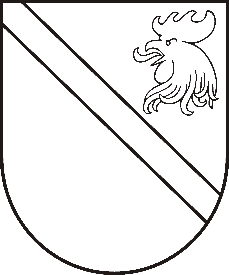 Reģ. Nr. Saieta laukums 1, Madona, Madonas novads, LV-4801 t. ,  , e-pasts: dome@madona.lv ___________________________________________________________________________APSTIPRINĀTI ar
Madonas novada pašvaldības domes 2014.gada 30.janvāra lēmumu Nr.44 (protokols Nr.3,6. p.)Saistošie noteikumi Nr. 5Grozījumi Madonas novada pašvaldības 30.07.2009. saistošajos noteikumos Nr. 2 „Par Madonas novada pašvaldības sociālajiem pabalstiem”Izdoti saskaņā ar Sociālo pakalpojumu un sociālās palīdzības likuma 3.panta trešo daļu, 35. panta ceturto un piekto daļu, Ministru Kabineta 30.03.2010. noteikumu Nr.299 „Noteikumi par ģimenes vai atsevišķi dzīvojošas personas atzīšanu par trūcīgu” 19.4.apakšpunktu; Ministru Kabineta 1812.2012. noteikumu Nr.913 „Noteikumi par garantēto minimālo ienākumu līmeni” 3.punktu, Ministru Kabineta 15.11.2005. noteikumu Nr.857 „Noteikumi par sociālajām garantijām bārenim un bez vecāku gādības palikušajam bērnam, kurš ir ārpusģimenes aprūpē, kā arī ārpusģimenes aprūpes beigšanās” 22.punktu. 2014.gada 30.janvārīVeikt šādus grozījumus Madonas novada pašvaldības domes 30.07.2009. saistošajos noteikumos Nr. 2 „Par Madonas novada pašvaldības sociālajiem pabalstiem”:Izteikt noteikumu 16. punktu šādā redakcijā:„Mājokļa (dzīvokļa) pabalsts var tikt piešķirts daļējai izdevumu segšanai par: 16.1. centralizēto apkuri un ūdens uzsildīšanu,16.2. auksto ūdeni un kanalizāciju,16.3. apsaimniekošanu (īri),16.4. elektrību.Mājokļos (dzīvokļos), kuri tiek apkurināti autonomi, pabalsts var tikt piešķirts kurināmā iegādei.”Saistošie noteikumi stājas spēkā likuma „Par pašvaldībām” 45. panta noteiktajā kārtībā.Domes priekšsēdētājs 									A. Ceļapīters